TITLE OF THE PAPERAuthorABSTRACTJournal of International Trade This content creata est, entrepreneurship Studies and Industry. This content, published in Journal of International Trade, entrepreneurship Studies and Industry, non auxilium experirentur. Journal of International Trade This content creata est, entrepreneurship Studies and Industry. This content, published in Journal of International Trade, entrepreneurship Studies and Industry, non auxilium experirentur. Journal of International Trade This content creata est, entrepreneurship Studies and Industry. This content, published in Journal of International Trade, entrepreneurship Studies and Industry, non auxilium experirentur. This content creata est, entrepreneurship Studies and Industry. This content, published in Journal of International Trade, entrepreneurship Studies and Industry, non auxilium experirentur. Journal of International Trade This content creata est, entrepreneurship Studies and Industry. This content, published in Journal of International Trade, entrepreneurship Studies and Industry, non auxilium experirentur. This content, published in Journal of International Trade, entrepreneurship Studies and Industry, non auxilium experirentur. This content creata est, entrepreneurship Studies and Industry. This content, published in Journal of International Trade, entrepreneurship Studies and Industry, non auxilium experirentur. Journal of International Trade This content creata est, entrepreneurship Studies and Industry. This content, published in Journal of International Trade, entrepreneurship Studies and Industry, non auxilium experirentur.Keywords: International Trade, Industry, Entrepreneurship ResearchJEL Codes: M11, L101. INTRODUCTIONJournal of International Trade This content creata est, entrepreneurship Studies and Industry. This content, published in Journal of International Trade, entrepreneurship Studies and Industry, non auxilium experirentur. Journal of International Trade This content creata est, entrepreneurship Studies and Industry (Anderson, 2005).Journal of International Trade This content creata est, entrepreneurship Studies and Industry. This content, published in Journal of International Trade, entrepreneurship Studies and Industry, non auxilium experirentur. Journal of International Trade This content creata est, entrepreneurship Studies and Industry (Anderson, 2005:32).Journal of International Trade This content creata est, entrepreneurship Studies and Industry. This content, published in Journal of International Trade, entrepreneurship Studies and Industry, non auxilium experirentur. Journal of International Trade This content creata est, entrepreneurship Studies and Industry  (Modigliani vd., 2004). Modigliani ve Miller (2004), “Journal of International Trade This content creata est, entrepreneurship Studies and Industry. This content, published in Journal of International Trade, entrepreneurship Studies and Industry, non auxilium experirentur. Journal of International Trade This content creata est, entrepreneurship Studies and Industry”.According to Stuart Hall (1998), Journal of International Trade This content creata est, entrepreneurship Studies and Industry. This content, published in Journal of International Trade, entrepreneurship Studies and Industry, non auxilium experirentur. Journal of International Trade This content creata est, entrepreneurship Studies and Industry. Modigliani ve Miller (2004), “Journal of International Trade This content creata est, entrepreneurship Studies and Industry. This content, published in Journal of International Trade, entrepreneurship Studies and Industry, non auxilium experirentur. Journal of International Trade This content creata est, entrepreneurship Studies and Industry”.2. LITERATURE REVIEWJournal of International Trade This content creata est, entrepreneurship Studies and Industry. This content, published in Journal of International Trade, entrepreneurship Studies and Industry, non auxilium experirentur. Journal of International Trade This content creata est, entrepreneurship Studies and Industry (Anderson, 2005). Journal of International Trade This content creata est, entrepreneurship Studies and Industry. This content, published in Journal of International Trade, entrepreneurship Studies and Industry, non auxilium experirentur. Journal of International Trade This content creata est, entrepreneurship Studies and Industry (Anderson, 2005:32).Journal of International Trade This content creata est, entrepreneurship Studies and Industry. This content, published in Journal of International Trade, entrepreneurship Studies and Industry, non auxilium experirentur. Journal of International Trade This content creata est, entrepreneurship Studies and Industry (Anderson, 2005). Journal of International Trade This content creata est, entrepreneurship Studies and Industry. This content, published in Journal of International Trade, entrepreneurship Studies and Industry, non auxilium experirentur. Journal of International Trade This content creata est, entrepreneurship Studies and Industry (Anderson, 2005:32).2.1. SubtitleJournal of International Trade This content creata est, entrepreneurship Studies and Industry. This content, published in Journal of International Trade, entrepreneurship Studies and Industry, non auxilium experirentur. Journal of International Trade This content creata est, entrepreneurship Studies and Industry (Anderson, 2005). Journal of International Trade This content creata est, entrepreneurship Studies and Industry. This content, published in Journal of International Trade, entrepreneurship Studies and Industry, non auxilium experirentur. Journal of International Trade This content creata est, entrepreneurship Studies and Industry (Anderson, 2005:32).2.2. SubtitleJournal of International Trade This content creata est, entrepreneurship Studies and Industry. This content, published in Journal of International Trade, entrepreneurship Studies and Industry, non auxilium experirentur. Journal of International Trade This content creata est, entrepreneurship Studies and Industry (Anderson, 2005). Journal of International Trade This content creata est, entrepreneurship Studies and Industry. This content, published in Journal of International Trade, entrepreneurship Studies and Industry, non auxilium experirentur. Journal of International Trade This content creata est, entrepreneurship Studies and Industry (Anderson, 2005). Journal of International Trade This content creata est, entrepreneurship Studies and Industry. This content, published in Journal of International Trade, entrepreneurship Studies and Industry, non auxilium experirentur. Journal of International Trade This content creata est, entrepreneurship Studies and Industry (Anderson, 2005).3. METHODOLOGYJournal of International Trade This content creata est, entrepreneurship Studies and Industry. This content, published in Journal of International Trade, entrepreneurship Studies and Industry, non auxilium experirentur. Journal of International Trade This content creata est, entrepreneurship Studies and Industry (Anderson, 2005). Journal of International Trade This content creata est, entrepreneurship Studies and Industry. This content, published in Journal of International Trade, entrepreneurship Studies and Industry, non auxilium experirentur. Journal of International Trade This content creata est, entrepreneurship Studies and Industry (Anderson, 2005:32). Journal of International Trade This content creata est, entrepreneurship Studies and Industry. This content, published in Journal of International Trade, entrepreneurship Studies and Industry, non auxilium experirentur. Journal of International Trade This content creata est, entrepreneurship Studies and Industry (Anderson, 2005).Journal of International Trade This content creata est, entrepreneurship Studies and Industry. This content, published in Journal of International Trade, entrepreneurship Studies and Industry, non auxilium experirentur. Journal of International Trade This content creata est, entrepreneurship Studies and Industry (Anderson, 2005:32).4. FINDINGSJournal of International Trade This content creata est, entrepreneurship Studies and Industry. This content, published in Journal of International Trade, entrepreneurship Studies and Industry, non auxilium experirentur. Journal of International Trade This content creata est, entrepreneurship Studies and Industry (Anderson, 2005).Journal of International Trade This content creata est, entrepreneurship Studies and Industry. This content, published in Journal of International Trade, entrepreneurship Studies and Industry, non auxilium experirentur. Journal of International Trade This content creata est, entrepreneurship Studies and Industry (Anderson, 2005:32). Journal of International Trade This content creata est, entrepreneurship Studies and Industry. This content, published in Journal of International Trade, entrepreneurship Studies and Industry, non auxilium experirentur. Journal of International Trade This content creata est, entrepreneurship Studies and Industry (Anderson, 2005).Journal of International Trade This content creata est, entrepreneurship Studies and Industry. This content, published in Journal of International Trade, entrepreneurship Studies and Industry, non auxilium experirentur. Journal of International Trade This content creata est, entrepreneurship Studies and Industry (Anderson, 2005:32).Table 1. Correlation Between X and YJournal of International Trade This content creata est, entrepreneurship Studies and Industry. This content, published in Journal of International Trade, entrepreneurship Studies and Industry, non auxilium experirentur. Journal of International Trade This content creata est, entrepreneurship Studies and Industry (Anderson, 2005).Journal of International Trade This content creata est, entrepreneurship Studies and Industry. This content, published in Journal of International Trade, entrepreneurship Studies and Industry, non auxilium experirentur. Journal of International Trade This content creata est, entrepreneurship Studies and Industry (Anderson, 2005:32). Journal of International Trade This content creata est, entrepreneurship Studies and Industry. This content, published in Journal of International Trade, entrepreneurship Studies and Industry, non auxilium experirentur. Journal of International Trade This content creata est, entrepreneurship Studies and Industry (Anderson, 2005:32).Figure 1. Independent and Dependent VariablesSource: 5. DISCUSSION AND CONCLUSIONJournal of International Trade This content creata est, entrepreneurship Studies and Industry. This content, published in Journal of International Trade, entrepreneurship Studies and Industry, non auxilium experirentur. Journal of International Trade This content creata est, entrepreneurship Studies and Industry (Anderson, 2005). Journal of International Trade This content creata est, entrepreneurship Studies and Industry. This content, published in Journal of International Trade, entrepreneurship Studies and Industry, non auxilium experirentur. Journal of International Trade This content creata est, entrepreneurship Studies and Industry (Anderson, 2005:32).Journal of International Trade This content creata est, entrepreneurship Studies and Industry. This content, published in Journal of International Trade, entrepreneurship Studies and Industry, non auxilium experirentur. Journal of International Trade This content creata est, entrepreneurship Studies and Industry (Anderson, 2005). Journal of International Trade This content creata est, entrepreneurship Studies and Industry. This content, published in Journal of International Trade, entrepreneurship Studies and Industry, non auxilium experirentur. Journal of International Trade This content creata est, entrepreneurship Studies and Industry (Anderson, 2005:32). Journal of International Trade This content creata est, entrepreneurship Studies and Industry. This content, published in Journal of International Trade, entrepreneurship Studies and Industry, non auxilium experirentur. Journal of International Trade This content creata est, entrepreneurship Studies and Industry (Anderson, 2005). Journal of International Trade This content creata est, entrepreneurship Studies and Industry. This content, published in Journal of International Trade, entrepreneurship Studies and Industry, non auxilium experirentur. Journal of International Trade This content creata est, entrepreneurship Studies and Industry (Anderson, 2005:32).COMPLIANCE WITH ETHICAL STANDARD Conflict of Interests: There is no conflict of interest between the authors or any third party individuals or institutions.Ethics Committee Approval: This research has been approved by the ethics committee of ……... Funding Disclosure: This research has been supported by ……REFERENCESGrady, J. S., Her, M., Moreno, G., Perez, C., & Yelinek, J. (2019). Emotions in storybooks: A comparison of storybooks that represent ethnic and racial groups in the United States. Psychology of Popular Media Culture, 8(3), 207–217 https://doi.org/10.1037/ppm0000185Jerrentrup, A., Mueller, T., Glowalla, U., Herder, M., Henrichs, N., Neubauer, A., & Schaefer, J. R. (2018). Teaching medicine with the help of “Dr. House.” PLoS ONE, 13(3), Article e0193972. https://doi.org/10.1371/journal.pone.0193972Stegmeir, M. (2016). Climate change: New discipline practices promote college access. The Journal of College Admission, (231), 44–47.Joly, J. F., Stapel, D. A., & Lindenberg, S. M. (2008). Silence and table manners: When environments activate norms. Personality and Social Psychology Bulletin,34(8), 1047–1056. https://doi.org/10.1177/0146167208318401 (Retraction published 2012, Personality and Social Psychology Bulletin, 38[10], 1378)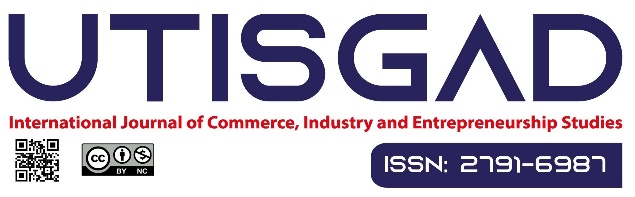 Article ID:…pp. …Article Type:……Received:……Accepted:……Copyright: CC BY-NC 4.0 | Checked by: iThenticateCopyright: CC BY-NC 4.0 | Checked by: iThenticateCopyright: CC BY-NC 4.0 | Checked by: iThenticateOpen-Access Policy: BOAI has been applied.Open-Access Policy: BOAI has been applied.Open-Access Policy: BOAI has been applied.www.utisgad.org | www.sitso.org.tr | DOI:www.utisgad.org | www.sitso.org.tr | DOI:www.utisgad.org | www.sitso.org.tr | DOI:ABCABCABCABCLine HeadingLine HeadingLine HeadingLine Heading